Curso técnico de especialización

CULTIVO DE PLANTAS AROMÁTICAS .Introducción a la producción de planta aromática y medicinal, aspectos agronómicos y usos finales.BENIMANTELL
CASA ABADÍA
PLAZA MAYOR, 6
03516 BENIMANTELL (ALICANTE). Telf. 965455952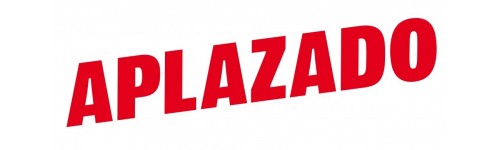 Del 10/06/2019 al 13/06/2019Programa


lunes 10/06/1918:00 a 21:00 Introducción, cultivo de tomillos Julián Bartual Martos.E.E.A.Elche

martes 11/06/1918:00 a 21:00 Cultivo de especies más adecuadas según tipo de suelo y clima Fidel Pascual (Herbes del Moli)

miércoles 12/06/1918:00 a 21:00 Recolección y manipulación canales de comercialización Fidel Pascual (Herbes del Moli)

jueves 13/06/1916:00 a 19:00 Prácticas: Viaje a parcelas de aromáticas. Julián Bartual Martos. E.E.a. Elche Manuel Ortiz Rufete. E.E.A. Elcheinformación e inscripción: EEA Elx . telf. 965455952 . esexag_elx@gva.es